様式第5号(第2条関係)権利部分の変更願　　　　　　年　　月　　日　古河市長　宛て　　　　　年　　月　　日届出に係る　　　　権の部分は、次及び添付図面のように変更願います。　注意　　1　既に申告のあった権利部分の一部につき、移転又は権利地積変更等のため権利変動届けをしたときは、必ずこの書類を提出してください。　　2　上記には仮換地の関係のみでなく従前の権利の関係も併せて書き入れてください。　　3　図面は、権利指定通知済みのときは、その指定図に基づいて書き、これに変動に伴う分割線を入れ、周囲の長さと地積とを書き入れてください。　　4　変更した部分に建物、工作物等があるときは、大体の位置及びその形を書き、方位を入れてください。この願書記載のとおり権利の変動について承諾します。土地所有者　住所　　　　　　　　　　　　　氏名　　　　　　　　　　　印　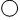 (署名押印及び当該押印に係る印鑑登録証明書を添付)当事者住所当事者氏名当事者住所当事者氏名権利の所在区分従前の土地又は権利従前の土地又は権利従前の土地又は権利従前の土地又は権利仮換地又は権利の部分仮換地又は権利の部分仮換地又は権利の部分区分権利の種別番号地積氏名街区番号画地番号地積(約)変更前変更後変更後変更協定図